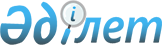 О Санитарно-эпидемиологических подходах к применению перечня сведений и документов об иммунном статусе лиц в отношении коронавирусной инфекции COVID-19 для целей их взаимного признания в государствах – членах Евразийского экономического союзаРекомендация Коллегии Евразийской экономической комиссии от 6 сентября 2022 года № 34.
      Коллегия Евразийской экономической комиссии в соответствии с пунктами 2 и 3 статьи 56, пунктами 1 и 4 статьи 57 Договора о Евразийском экономическом союзе от 29 мая 2014 года, в целях реализации пункта 4 распоряжения Совета Евразийской экономической комиссии от 25 марта 2020 г. № 11 "О реализации мер, направленных на предотвращение распространения коронавирусной инфекции COVID-19", пункта 2.2 перечня мер по повышению устойчивости экономик государств – членов Евразийского экономического союза, включая обеспечение макроэкономической стабильности, утвержденного распоряжением Совета Евразийской экономической комиссии от 17 марта 2022 г. № 12, и поручения Совета Евразийской экономической комиссии от 18 февраля 2022 г. № 13
      рекомендует государствам – членам Евразийского экономического союза (далее – Союз) с даты опубликования настоящей Рекомендации на официальном сайте Союза при реализации мер, направленных на предотвращение распространения коронавирусной инфекции COVID-19 и обеспечение свободного передвижения граждан по территориям государств – членов Союза, учитывать Санитарно-эпидемиологические подходы к применению перечня сведений и документов об иммунном статусе лиц в отношении коронавирусной инфекции COVID-19 для целей их взаимного признания в государствах – членах Евразийского экономического союза, размещенные на официальном сайте Союза по адресу: https://eec.eaeunion.org/covid-19/transport.php.
					© 2012. РГП на ПХВ «Институт законодательства и правовой информации Республики Казахстан» Министерства юстиции Республики Казахстан
				
      Председатель КоллегииЕвразийской экономической комиссии

М. Мясникович
